JADWAL UJIAN KOMPREHENSIF PERIODE JANUARI 2020BIDANG: KESYARI’AHAN IBIDANG: KESYARI’AHAN IIBIDANG: HUKUM UMUMBIDANG: BACA AL-QURANBandar Lampung, 22 Januari 2020 A.n. DekanKetua Program Studi,Rohmat, S.Ag., M.H.INIP. 197409202003121003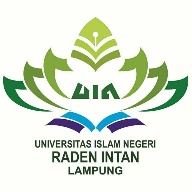 KEMENTERIAN AGAMAUNIVERSITAS ISLAM NEGERI RADEN INTAN LAMPUNGFAKULTAS SYARI’AH Alamat:  Jl. Letkol.  Endro Suratmin  Sukarame Bandar  Lampung  35131 Telp/Faks.  (0721)  703289Alamat:  Jl. Letkol.  Endro Suratmin  Sukarame Bandar  Lampung  35131 Telp/Faks.  (0721)  703289WAKTUMAHASISWANPMJURTIM PENGUJITEMPATSenin,27-1-2020AIDA SYAFIA RAIHANALI SAHBAN NASUTION16210100151621010118ASASPenguji:Drs. H. Mundzir HZ, M.AgSekretaris:Ahmad Fauzan, M.HRuang Sidang IIIWAKTUMAHASISWANPMJURTIM PENGUJITEMPATSelasa,28-1-2020AIDA SYAFIA RAIHANALI SAHBAN NASUTION16210100151621010118ASASPenguji:Ghandi Liyorba Indra, M.AgSekretaris:Ahmad Fauzan, M.HRuang Sidang IIIWAKTUMAHASISWANPMJURTIM PENGUJITEMPATRabu,29-1-2020AIDA SYAFIA RAIHANALI SAHBAN NASUTION16210100151621010118ASASPenguji:Eti Karini, S.H., M.HumSekretaris:Ahmad Fauzan, M.HRuang Sidang IIIWAKTUMAHASISWANPMJURTIM PENGUJITEMPATKamis,30-1-2020AIDA SYAFIA RAIHANALI SAHBAN NASUTION16210100151621010118ASASPenguji:Hendriyadi, M.HISekretaris:Ahmad Fauzan, M.HRuang Sidang III